Publicado en  el 13/12/2013 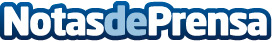 DocumentaMadrid abre el plazo de inscripción de películasDocumentaMadrid, el festival internacional dedicado en exclusiva al cine documental, impulsado por el Ayuntamiento de Madrid, celebrará del 30 de abril al 11 de mayo de 2014 su decimoprimera edición. Tras el giro emprendido en 2013 bajo la dirección de Mikel Olaciregui y Vicente Mozo, DocumentaMadrid se posiciona como festival de referencia de su especialidad en el ámbito internacional, con una sección oficial que prioriza los estrenos absolutos en nuestro país.Datos de contacto:Nota de prensa publicada en: https://www.notasdeprensa.es/documentamadrid-abre-el-plazo-de-inscripcion_1 Categorias: Cine http://www.notasdeprensa.es